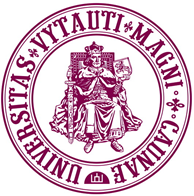 Mokinių fotografijos konkursas„Vokiečių kalba ir kultūra Lietuvoje – apsidairyk 360°“DALYVIO ANKETAVardas:Pavardė:Mokymosi įstaiga:Klasė:El. paštas:Nuotraukos pavadinimas vokiečių kalba:Nuotraukos aprašymas vokiečių arba gimtąja kalba (iki 200 žodžių): Čia pateikiama glausta informacija apie vietą, kurioje akimirka užfiksuota; objektą ir jo sąsają su vokiečių kalba ir kultūra bei paaiškinama, kodėl nuotraukoje užfiksuotas objektas, vieta, akimirka Tau asmeniškai įdomūs.